Miyazaki International CollegeCourse Syllabus(Spring Semester, 2022)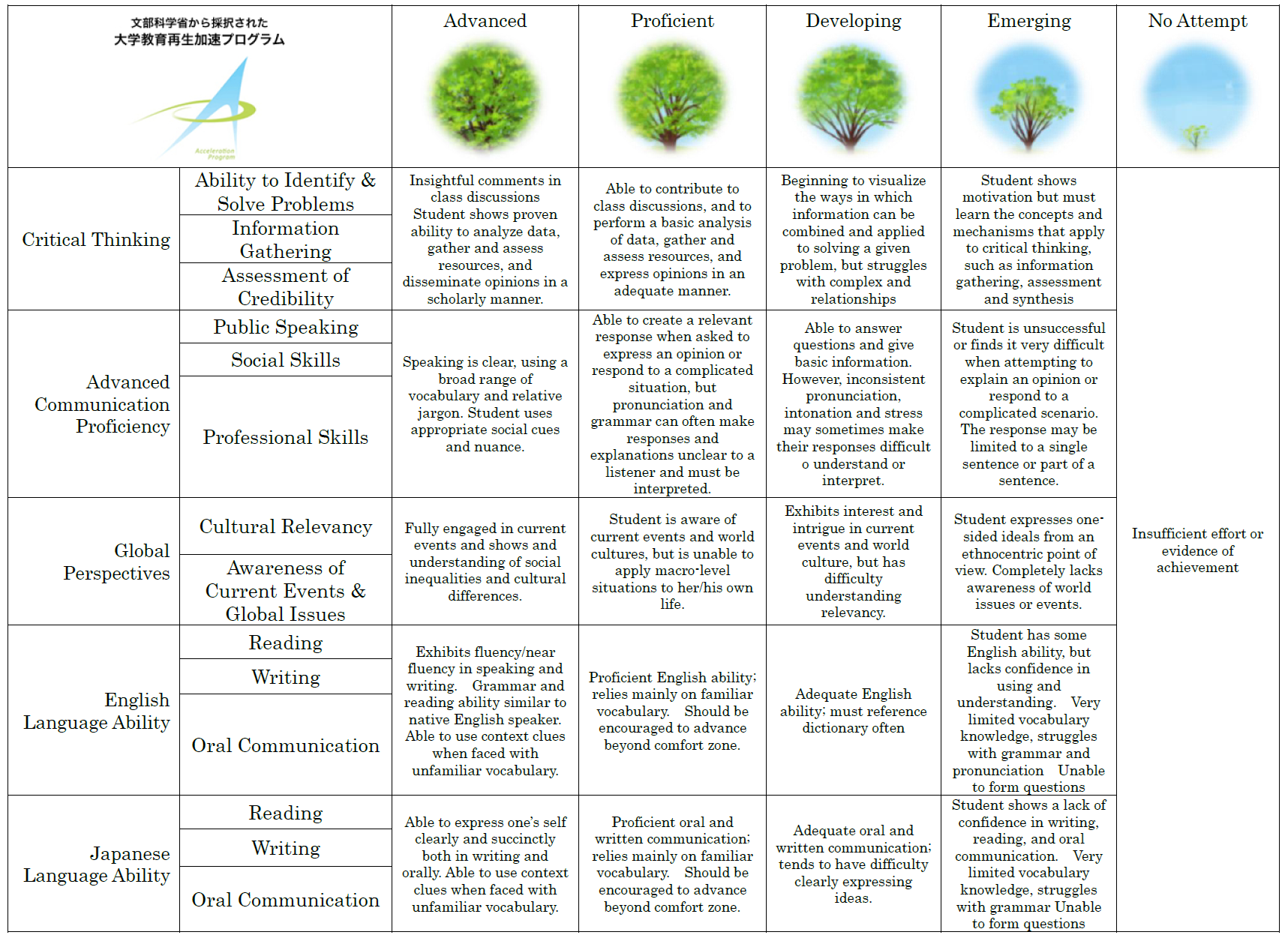 Course Title (Credits)CEC201 - Cultures of the English Speaking World (4 credits) Course Designation for TCN/AContent TeacherContent TeacherInstructorNAE-mail addressNAOffice/ExtNAOffice hoursNALanguage TeacherLanguage TeacherInstructorRebecca SchmidtE-mail addressrschmidt@sky.miyazaki-mic.ac.jpOffice/Ext1-401 / 3726Office hoursThurs 14:00-17:00 and by appointmentCourse Description:  Course Description:  Course Description:  This course examines contemporary issues in the English-speaking world. Students will learn to evaluate such issues, compare them with their own societies, assemble evidence from other sources, and express their own views in a written format. For language development, the course builds on the skills required in the academic writing course. Students learn to use sources of evidence to support their writing on common issues in the English-speaking world. They learn to use quotations and paraphrases, summarize texts and avoid plagiarism. The use of citations and references as a standard feature of academic writing is addressed. Vocabulary, grammar and written fluency are also reinforced. This course examines contemporary issues in the English-speaking world. Students will learn to evaluate such issues, compare them with their own societies, assemble evidence from other sources, and express their own views in a written format. For language development, the course builds on the skills required in the academic writing course. Students learn to use sources of evidence to support their writing on common issues in the English-speaking world. They learn to use quotations and paraphrases, summarize texts and avoid plagiarism. The use of citations and references as a standard feature of academic writing is addressed. Vocabulary, grammar and written fluency are also reinforced. This course examines contemporary issues in the English-speaking world. Students will learn to evaluate such issues, compare them with their own societies, assemble evidence from other sources, and express their own views in a written format. For language development, the course builds on the skills required in the academic writing course. Students learn to use sources of evidence to support their writing on common issues in the English-speaking world. They learn to use quotations and paraphrases, summarize texts and avoid plagiarism. The use of citations and references as a standard feature of academic writing is addressed. Vocabulary, grammar and written fluency are also reinforced. Course Objectives:Course Objectives:Course Objectives:1.Students will be able to summarize and paraphrase a short paragraph, and use quotations to support their arguments. 2. Students will be able to identify plagiarism. 3. Students will be able to use in-text citations and make a reference list. 4. Students will be able to write a five-paragraph cause and effect essay. 5. Students will be able to write a five-paragraph essay describing a problem and its solution. 6. Students will be able to write a well-organized essay under time constraints. 7. Students will be able to write 240 words in 10minutes about a topic that they are familiar.8. Students will be able to learn about the U.S. and compare it with Japan in both modern and historical contexts.9. Students will be able to use sentence patterns, noun, adverb, adjective & reduced clauses.1.Students will be able to summarize and paraphrase a short paragraph, and use quotations to support their arguments. 2. Students will be able to identify plagiarism. 3. Students will be able to use in-text citations and make a reference list. 4. Students will be able to write a five-paragraph cause and effect essay. 5. Students will be able to write a five-paragraph essay describing a problem and its solution. 6. Students will be able to write a well-organized essay under time constraints. 7. Students will be able to write 240 words in 10minutes about a topic that they are familiar.8. Students will be able to learn about the U.S. and compare it with Japan in both modern and historical contexts.9. Students will be able to use sentence patterns, noun, adverb, adjective & reduced clauses.1.Students will be able to summarize and paraphrase a short paragraph, and use quotations to support their arguments. 2. Students will be able to identify plagiarism. 3. Students will be able to use in-text citations and make a reference list. 4. Students will be able to write a five-paragraph cause and effect essay. 5. Students will be able to write a five-paragraph essay describing a problem and its solution. 6. Students will be able to write a well-organized essay under time constraints. 7. Students will be able to write 240 words in 10minutes about a topic that they are familiar.8. Students will be able to learn about the U.S. and compare it with Japan in both modern and historical contexts.9. Students will be able to use sentence patterns, noun, adverb, adjective & reduced clauses.Course ScheduleCourse ScheduleCourse ScheduleDayTopicContent/Activities1	Introduction Introduction to course (writing handbook), orientation, warm-up activity, etc.(Objective 6)2	Introduction Review of paragraphs and other topics from previous writing class (The Writing Process)Journal writing 1 (Giving feedback on handwritten versions is harder)(Objective 7)3US: General How much do you know about the UK?  Journal writing 2(Objective 1, 7) 4Error Correction Code & Sentence patterns(Objective 8)5Summarizing practice: making an outline (Writing Handbook B.2.4) (Objective 6)Journal writing 3 (Objective 7)6Diversity of the US: people and geographySummarizing practice(Objective 1)7Summarizing practice (Objective 1)Sentence patterns (Objective 8) (teach patterns 8, 9 & 10)8Plagiarism (Objective 2) (Writing Handbook B.1)Paraphrasing practice (Writing Handbook B.2.3)Journal writing 4(Objectives 1, 6, 7)9Paraphrasing practice(Objective 1)10Writing a paragraph with quotations and summary (Writing Handbook B.2.1 & 2.2)(Objectives 1&3)11Paraphrasing practiceCompare and Contrast phrases & paragraphsAdverb Clauses(Objectives 1,2, 8)12Planning essay 1: five-paragraph cause and effect essay (choosing an aspect of the UK as topic, brainstorming etc.)(Objective 4)13Planning essay 1: selecting, evaluating & summarizing sources. Writing an outline. (Objectives 1, 3, 4)14Drafting essay 1 (typing is better than handwritten) (Objectives 1, 4)15Journal writing 5 - comparison (Objective 4)16Review, revising and writing Final Essay 1 Identifying and giving opinions (Objective 4)17Modern challenges for AmericansIdentifying and giving opinionsAdverb clausesJournal writing 6(Objective 6, 7, 8)18Essay ReviewJournal writing 719Journal Peer ReviewIntroductions & Conclusions(Objective 6)20Describing problems and issuesNoun Clauses(Objective 5 & 8)21Connecting problems to solutions, expressing opinions.Adjective ClausesPlanning essay 2: five-paragraph problem/ solution essay (choosing topics, brainstorming etc.)(Objective 5 & 8)22Planning essay 2: Selecting, evaluating & summarizing sources.Adjective Clauses(Objective 5, 8)23Planning essay 2: summarizing research, organizing material & writing an outline & introduction(Objective 5)24Drafting essay 2 (typed) (Objective 5)25Draft review, revising and editing Final essay 2 (submitted by pc) (Objective 5)26ReviewExtra essay assignment submissionExam preparation27282930Final ExamRequired Materials:Required Materials:Required Materials:MIC writing handbook Moodle Course Folder for handoutsA4 Notebook for journal writingColored highlighters / pens for in-class activitiesMIC writing handbook Moodle Course Folder for handoutsA4 Notebook for journal writingColored highlighters / pens for in-class activitiesMIC writing handbook Moodle Course Folder for handoutsA4 Notebook for journal writingColored highlighters / pens for in-class activitiesCourse Policies (Attendance, etc.)Course Policies (Attendance, etc.)Course Policies (Attendance, etc.)ATTENDANCE Students are expected to attend every class, and be on time. If you must miss class, you need to complete the form from Student Affairs (within 7 days) to be excused from the class. Please ask the teacher for assignments if you miss class. All late work due to absences will be reduced 20% if the absence is not excused. After 5 absences, you may be asked to withdraw. Three times late is counted as one absence. ASSIGNMENTS Homework is due regardless of whether you were absent on the day it was assigned. If you will not be able to complete the homework because of illness or other reasons, please submit a note from Student Affairs. All late assignments must be submitted within 2 weeks from the due date unless otherwise discussed in advance. The instructor reserves the right to refuse to accept a late assignment. Certain assignments may not be accepted. ACADEMIC HONESTY All work that is turned in for this course must be completely your own. The following things are not allowed: Copying words from another source without a citation and reference.  Copying ideas or concepts from another source without a citation and reference.  Having a paper edited by another student or teacher, in or outside of the class, without permission of the instructor. At the instructor’s discretion, the consequences for plagiarism may include receiving a zero for the plagiarized paper, or failing the course.  ATTENDANCE Students are expected to attend every class, and be on time. If you must miss class, you need to complete the form from Student Affairs (within 7 days) to be excused from the class. Please ask the teacher for assignments if you miss class. All late work due to absences will be reduced 20% if the absence is not excused. After 5 absences, you may be asked to withdraw. Three times late is counted as one absence. ASSIGNMENTS Homework is due regardless of whether you were absent on the day it was assigned. If you will not be able to complete the homework because of illness or other reasons, please submit a note from Student Affairs. All late assignments must be submitted within 2 weeks from the due date unless otherwise discussed in advance. The instructor reserves the right to refuse to accept a late assignment. Certain assignments may not be accepted. ACADEMIC HONESTY All work that is turned in for this course must be completely your own. The following things are not allowed: Copying words from another source without a citation and reference.  Copying ideas or concepts from another source without a citation and reference.  Having a paper edited by another student or teacher, in or outside of the class, without permission of the instructor. At the instructor’s discretion, the consequences for plagiarism may include receiving a zero for the plagiarized paper, or failing the course.  ATTENDANCE Students are expected to attend every class, and be on time. If you must miss class, you need to complete the form from Student Affairs (within 7 days) to be excused from the class. Please ask the teacher for assignments if you miss class. All late work due to absences will be reduced 20% if the absence is not excused. After 5 absences, you may be asked to withdraw. Three times late is counted as one absence. ASSIGNMENTS Homework is due regardless of whether you were absent on the day it was assigned. If you will not be able to complete the homework because of illness or other reasons, please submit a note from Student Affairs. All late assignments must be submitted within 2 weeks from the due date unless otherwise discussed in advance. The instructor reserves the right to refuse to accept a late assignment. Certain assignments may not be accepted. ACADEMIC HONESTY All work that is turned in for this course must be completely your own. The following things are not allowed: Copying words from another source without a citation and reference.  Copying ideas or concepts from another source without a citation and reference.  Having a paper edited by another student or teacher, in or outside of the class, without permission of the instructor. At the instructor’s discretion, the consequences for plagiarism may include receiving a zero for the plagiarized paper, or failing the course.  Class Preparation and ReviewClass Preparation and ReviewClass Preparation and ReviewStudents are expected to spend at least one hour reviewing and doing homework and one hour preparing for every hour of lesson time.Students are expected to spend at least one hour reviewing and doing homework and one hour preparing for every hour of lesson time.Students are expected to spend at least one hour reviewing and doing homework and one hour preparing for every hour of lesson time.Grades and Grading StandardsGrades and Grading StandardsGrades and Grading StandardsParticipation 10 % Essays 40% Homework, Journals, Timed Writing: 25% Final exam 25% Participation 10 % Essays 40% Homework, Journals, Timed Writing: 25% Final exam 25% Participation 10 % Essays 40% Homework, Journals, Timed Writing: 25% Final exam 25% Diploma Policy Objectives:Diploma Policy Objectives:Diploma Policy Objectives:Work completed in this course helps students achieve the following Diploma Policy objective(s):1: Advanced thinking skills (comparison, analysis, synthesis, and evaluation) based on critical thinking (critical and analytic thought)2: The ability to understand and accept different cultures developed through acquisition of a broad knowledge and comparison of the cultures of Japan and other nations3: The ability to identify and solve problems 4: Advanced communicative proficiency in both Japanese and English5: Proficiency in the use of information technologyWork completed in this course helps students achieve the following Diploma Policy objective(s):1: Advanced thinking skills (comparison, analysis, synthesis, and evaluation) based on critical thinking (critical and analytic thought)2: The ability to understand and accept different cultures developed through acquisition of a broad knowledge and comparison of the cultures of Japan and other nations3: The ability to identify and solve problems 4: Advanced communicative proficiency in both Japanese and English5: Proficiency in the use of information technologyWork completed in this course helps students achieve the following Diploma Policy objective(s):1: Advanced thinking skills (comparison, analysis, synthesis, and evaluation) based on critical thinking (critical and analytic thought)2: The ability to understand and accept different cultures developed through acquisition of a broad knowledge and comparison of the cultures of Japan and other nations3: The ability to identify and solve problems 4: Advanced communicative proficiency in both Japanese and English5: Proficiency in the use of information technologyNotes:Notes:Notes: